Aineistopyyntö määräaikais- ja uudelleenarviointeihin
Vertailumittausjärjestäjät SFS-EN ISO/IEC 17043:2010Tämä lomake liitteineen palautetaan kohdan 1 harmaat kentät täytettynä viimeistään 
3 viikkoa ennen arvioinnin ajankohtaa (mutta kuitenkin aikaisintaan 2 kk ennen arviointia).MUUTOKSET TOIMINNASSATiedot oleellisista muutoksista toiminnassa ja asiakaskunnassa. Oleellisia muutoksia ovat toiminnan oikeudellisessa, kaupallisessa tai organisatorisessa asemassa sekä organisaation johdossa ja vastuuhenkilöissä tapahtuvat muutokset. Lisäksi oleellisia muutoksia ovat henkilöstön, laitteiston ja sen ohjelmistojen, tilojen, kalibrointien tai menettelytapojen muutokset.  Huom. Pätevyysalueen muutoksiin liittyvät tarkemmat tiedot toimitetaan liiteluettelon liitteessä 2 (myös sellaisista muutoksista, jotka eivät muuta pätevyysaluetta).Mukautuvan pätevyysalueen muutokset ilmoitetaan liiteluettelon liitteessä 12.Esitykset pätevyysalueen mahdollisista laajennuksista, supistuksista tai muutoksista:Tiedot laajennuksista ja muista pätevyysalueen muutoksista täytetään alla oleviin taulukoihin 1–3. 
Huom. merkittävien laajennusten arviointi ei välttämättä mahdu yllä mainitun arviointipäivän ohjelmaan, vaan siitä sovitaan tapauskohtaisesti.Taulukko 1. Pätevyysalueen laajennuksetTaulukko 2. Pätevyysalueen muutokset/päivityksetTaulukko 3. Pätevyysalueen supistuksetVertailumittausjärjestäjän edustajaLIITELUETTELOPääarvioijalle toimitetaan kaikki alla lueteltu materiaali.Tekniselle arvioijalle toimitetaan hänen arviointialueeseensa liittyen alla olevan liiteluettelon mukaiset aineistot, lukuun ottamatta liitettä 6 (Johdon katselmukset) sekä sisäisten auditointien osalta ainoastaan kyseisen arviointialueen raportit (liite 5).Täytetty aineistopyyntölomake toimitetaan sekä pääarvioijalle että teknisille arvoijille. Tallenna lomake nimellä: PTXXX aineisto vvvv.docx, jossa vvvv = arvioinnin vuosi.Tiedot toiminnan teknisistä vastuuhenkilöistä muutoksineenPätevyysalueen laajennukset, supistukset ja muutoksetPätevyysalueen laajennuksiin ja muutoksiin liittyvät vertailumittauskierrosten kuvaukset ja ohjeistus sekä kierrosten suunnittelu. Huom. täytä tiedot näistä muutoksista myös taulukoihin 1–3.Johtamisjärjestelmän asiakirjatToimintaa kuvaavan johtamisjärjestelmän ja teknisen toiminnan dokumentaatio oleellisilta osin (tekninen dokumentaatio jaoteltuna arvioitavien toimialueiden mukaisesti) kuten johtamisjärjestelmän kuvaus (laatukäsikirja)toimintaohjeet/menettelytapaohjeetvertailumittauskierrosten ohjeistus ja luettelo ohjeistuksestaAuditoinnit Sisäisen auditoinnin suunnitelma ja auditointiraportit. Pääarvioijan aineistoon liitetään kaikki auditointiraportit ja teknisen arvioijan aineistoon ko. toimialueen auditointiraportit (edellisen arvioinnin jälkeiset raportit).Johdon katselmuksetJohdon katselmuksen pöytäkirjat ja suunnitelma. Johdon katselmuksen pöytäkirjat pyydetään liittämään ainoastaan pääarvioijan aineistoon (edellisen arvioinnin jälkeiset pöytäkirjat).Akkreditointiin viittaaminen Uudet esitteet ja muu vastaava materiaali, jossa on viitattu akkreditointiin tai käytetty akkreditointitunnusta. Internetissä julkaistusta aineistosta riittää tieto www-osoitteesta.Pätevyyden hallinta, osaamisen kehittäminen ja ylläpito (esim. pätevyyden ylläpito) Selvitys henkilöstön pätevyyden hallinnasta kuten perehdytyksen, koulutuksen ja pätevyyden seurannan (monitorointi) suunnitelmista ja toteutumisesta mukaan lukien ulkopuoliset asiantuntijatAsiakaspalveluTärkeimmät asiakasryhmät Asiakastarpeiden huomioiminenJärjestetyt kierrokset ja julkaistut kierrosraportitEsimerkkejä vertailumittauskierrosten raporteista pätevyysalueen kaikilta osa-alueilta Järjestettyjen kierrosten lukumäärä tutkittavaa parametria kohden vuositasolla / tietyllä ajanjaksolla (kk/vuosi–kk/vuosi)Vertailumittausraporttien kokonaismäärä em. ajanjaksollaAkkreditoituna järjestettyjen vertailumittauskierrosten määrä em. ajanjaksollaLiite 10.	LaadunvarmistusMenettelyt homogeenisuuden ja stabiilisuuden varmistamiseksiLiite 11.	Laiterekisteri ja kalibroinnit LaiterekisteriKalibrointiohjelma soveltuvin osinSeuraavat aineistot toimitetaan tarvittaessa:Liite 12.	Mukautuva pätevyysalue (jos pätevyysalueessa)	Tiedot mukautuvasta pätevyysalueesta ja sen käytöstä (vrt. FINAS Arviointiperiaate A3)Selvitys mukautuvan pätevyysalueen vertailumittauskierrosten käytöstäYksityiskohtainen lista, josta käy ilmi materiaali/tuote/matriisi, testattava ominaisuus (parametri) ja ohjelma Selvitys mukautuvan pätevyysalueen vertailumittauskierrosten käytöstä: ajanjakso (alkaen edellisestä arvioinnista), materiaali/tuote/matriisi, testattava ominaisuus (parametri) ja ohjelma, käyttöönoton päivämääräMuutoksiin liittyvä dokumentaatio kuten validointiraportitAnnettujen vertailumittausraporttien lukumäärä koskien uusia laajennuksia mukautuvan pätevyysalueen sisällä Liite 13.	Tietojärjestelmän arviointi 	(Tiedot toimitetaan FINASin erillisestä pyynnöstä)Selvitys tietojärjestelmään liittyvästä ylläpidosta mukaan lukien alihankinta Tietojärjestelmiin liittyvä dokumentaatio ja ohjeistus Verkkokuva Tietoturvastrategia, salasanapolitiikka, virustorjunta, varmistukset/palautukset Henkilökunnan perehdytys/osaamisen ylläpito Mahdollinen muu dokumentaatio3.   AINEISTON TOIMITUS EKSTRANETTIINJokaiselle arvioijalle toimitetaan oma zip-tiedosto, joka sisältää liiteluettelon numeroinnin mukaisesti kansioidun aineiston, ks. kuva alla. Zip-tiedoston nimessä on oltava akkreditointitunnus, esim. PTxxx kemia.zip, PTxxx johtamisjärjestelmä.zip. Ethän muuta liitenumerointia.Pakatun tiedoston on oltava .zip-muotoa, muita pakkausmuotoja kuten .rar tai .7z ei saa käyttää. Zip-tiedostojen koko on säilytettävä kohtuullisena, mielellään alle 50 Mt per zip. Materiaali järjestetään aineistopyynnön liiteluettelon mukaisiin alikansioihin. Alikansioissa tulee olla omia alikansiotasoja maksimissaan yksi ja kansioiden sekä tiedostojen nimet olisi toivottavaa pitää lyhyinä, jotta zip-tiedostojen purkamisessa ei tule ongelmia.Lyhyt Ekstranet-ohje:Siirry Dokumentit-välilehdelle ja paina "Tuo uusia dokumentteja" -painiketta. Valitse listasta kansio, johon haluat tallentaa tiedoston. Organisaatiosi akkreditointitunnuksella nimetyn kansion alla on alikansiot (alla esimerkki):PTxxx Yhteiset
PTxxx Asiakas-FINAS
PTxxx Kemia
PTxxx Mikrobiologia
PTxxx NäytteenottoAsiakas-FINAS-kansioon tallennetaan pääarvioijan materiaali. Teknisten arvioijien aineistot tallennetaan kunkin arviointialueen mukaan nimettyyn kansioon, kuten esimerkiksi Kemian tekniselle arvioijalle "PTxxx Kemia" kansioon jne. Yhteiset-kansioon on mahdollista tallentaa kaikille arvioijille yhteinen materiaali. Yhteiset-kansioon tallennetaan myös mahdolliset korjaavat toimenpiteet. Asiakkaalla on oikeudet kaikkiin kansioihin. Tekniset arvioijat näkevät vain oman arviointialueensa kansion sekä Yhteiset-kansion sisällön.Aineistotyypiksi valitaan Asiakkaan aineisto.Tarvittaessa Ekstranettiin voi tallentaa myös muita kuin zip-tiedostoja yksittäin (.docx, .pdf, .xlsx jne).Lisää Ekstranet-ohjeita sekä ohjevideoita: https://www.finas.fi/Tietoa/Sivut/ohjeet.aspxOn tärkeää, että ilmoitatte meille sähköpostitse osoitteeseen akkreditointi@finas.fi, kun aineisto on viety Ekstranettiin.Ongelmatilanteissa olkaa yhteydessä akkreditointi@finas.fi  Kiitos!VertailumittausjärjestäjäOrganisaation nimiAkkreditointitunnusPTxxxTulevan arvioinnin ajankohtapp.kk.vvvvKirjaa muutokset tähänPÄTEVYYSALUEEN LAAJENNUKSET, esimerkiksi uudet materiaalit/tuotteet/matriisit, testattavat ominaisuudet ja/tai menettelyt (lisätkää rivejä tarvittaessa).
Huom. Myös kieliversiot.PÄTEVYYSALUEEN LAAJENNUKSET, esimerkiksi uudet materiaalit/tuotteet/matriisit, testattavat ominaisuudet ja/tai menettelyt (lisätkää rivejä tarvittaessa).
Huom. Myös kieliversiot.PÄTEVYYSALUEEN LAAJENNUKSET, esimerkiksi uudet materiaalit/tuotteet/matriisit, testattavat ominaisuudet ja/tai menettelyt (lisätkää rivejä tarvittaessa).
Huom. Myös kieliversiot.PÄTEVYYSALUEEN LAAJENNUKSET, esimerkiksi uudet materiaalit/tuotteet/matriisit, testattavat ominaisuudet ja/tai menettelyt (lisätkää rivejä tarvittaessa).
Huom. Myös kieliversiot.PÄTEVYYSALUEEN LAAJENNUKSET, esimerkiksi uudet materiaalit/tuotteet/matriisit, testattavat ominaisuudet ja/tai menettelyt (lisätkää rivejä tarvittaessa).
Huom. Myös kieliversiot.ToimialaMateriaali, tuote tai matriisiTestattava ominaisuus (parametri)  OhjelmaToimipisteFieldMaterial, product or matrixProperty to be tested (parameter)SchemeSiteEsimerkki:
Ympäristöalan vertailumittausjärjestäjäProvider of environmental proficiency testing Esimerkki:
Luonnonvesi ja murtovesi 
Natural water and brackish waterEsimerkki:Kasviplanktonlajien tunnistus ja laskenta Identificantion and calculation of phytoplankton speciesEsimerkki:Kasviplankton PhytoplanktonEsimerkki:Helsinki MUUTOKSET/PÄIVITYKSET PÄTEVYYSALUEEN MENETELMIIN, esimerkiksi standardiversioiden muutokset (lisätkää rivejä tarvittaessa). Korosta muuttuneet kohdat.
Huom. Myös kieliversiot.MUUTOKSET/PÄIVITYKSET PÄTEVYYSALUEEN MENETELMIIN, esimerkiksi standardiversioiden muutokset (lisätkää rivejä tarvittaessa). Korosta muuttuneet kohdat.
Huom. Myös kieliversiot.MUUTOKSET/PÄIVITYKSET PÄTEVYYSALUEEN MENETELMIIN, esimerkiksi standardiversioiden muutokset (lisätkää rivejä tarvittaessa). Korosta muuttuneet kohdat.
Huom. Myös kieliversiot.MUUTOKSET/PÄIVITYKSET PÄTEVYYSALUEEN MENETELMIIN, esimerkiksi standardiversioiden muutokset (lisätkää rivejä tarvittaessa). Korosta muuttuneet kohdat.
Huom. Myös kieliversiot.MUUTOKSET/PÄIVITYKSET PÄTEVYYSALUEEN MENETELMIIN, esimerkiksi standardiversioiden muutokset (lisätkää rivejä tarvittaessa). Korosta muuttuneet kohdat.
Huom. Myös kieliversiot.ToimialaMateriaali, tuote tai matriisiTestattava ominaisuus (parametri)  OhjelmaToimipisteFieldMaterial, product or matrixProperty to be tested (parameter)SchemeSiteEsimerkki:
Ympäristöalan vertailumittausjärjestäjäProvider of environmental proficiency testing Esimerkki:
Luonnonvesi ja murtovesi 
Natural water and brackish waterPÄIVITETÄÄNlisätään merivesiEsimerkki:Kasviplanktonlajien tunnistus ja laskenta Identificantion and calculation of phytoplankton speciesEsimerkki:Kasviplankton
PhytoplanktonEsimerkki:Helsinki SUPISTUKSET PÄTEVYYSALUEEN MENETELMIIN (lisätkää rivejä tarvittaessa)SUPISTUKSET PÄTEVYYSALUEEN MENETELMIIN (lisätkää rivejä tarvittaessa)SUPISTUKSET PÄTEVYYSALUEEN MENETELMIIN (lisätkää rivejä tarvittaessa)SUPISTUKSET PÄTEVYYSALUEEN MENETELMIIN (lisätkää rivejä tarvittaessa)SUPISTUKSET PÄTEVYYSALUEEN MENETELMIIN (lisätkää rivejä tarvittaessa)ToimialaMateriaali, tuote tai matriisiTestattava ominaisuus (parametri)  OhjelmaToimipisteFieldMaterial, product or matrixProperty to be tested (parameter)SchemeSiteEsimerkki:
Ympäristöalan vertailumittausjärjestäjäProvider of environmental proficiency testing Esimerkki:
Luonnonvesi ja murtovesi 
Natural water and brackish waterEsimerkki:Kasviplanktonlajien tunnistus ja laskenta Identificantion and calculation of phytoplankton speciesEsimerkki:Kasviplankton
PhytoplanktonPOISTETAANEsimerkki:HelsinkiNimi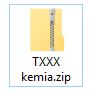 →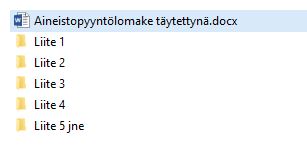 